Sprzęt Audio na CeneoJesteś miłośnikiem muzyki? Lubisz słuchać piosenek w dobrej jakości? Warto zainwestować zatem w dobry <strong>sprzęt audio</strong>, który możesz znaleźć np. <strong>na Ceneo</strong>.Sprzęt audio na Ceneo - duży wybór w niskich cenachJaki sprzęt audio wybrać?To zależy, czego oczekujemy od sprzętu. Amatorom muzyki, którzy chcą po prostu posłuchać muzyki w dobrej jakości, polecamy słuchawki, radioodtwarzacze czy radia internetowe. Dla pasjonatów sprzętem vintage, którzy poszukują winyli na pchlich targach czy w dobrych sklepach muzycznych, idealnym wyborem będą gramofony. Z kolei jeżeli ktoś zajmuje się profesjonalnie muzyką i potrzebuje w tym celu odpowiedniego sprzętu audio, to dobrym rozwiązaniem będzie zakup na przykład tunerów radiowych, wzmacniaczy audio, soundbarów. Sprawdź sprzęt audio na Ceneo!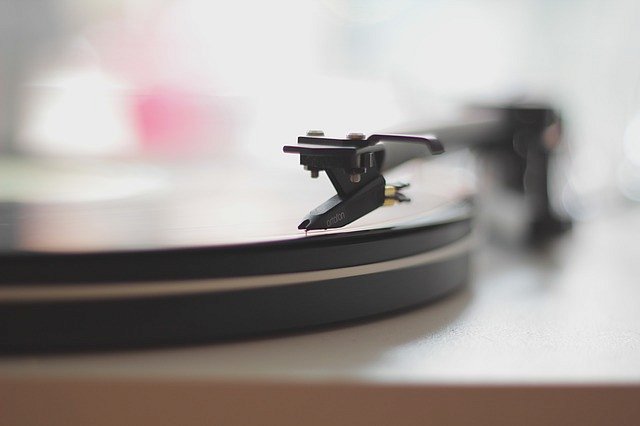 Sprzęt audio na Ceneo - czy marka gra ważną rolę?Niewątpliwie tak. Niektóre mark słyną ze sprzętu dobrej jakości. Szczególnie popularne aktualnie są sprzęty audio takich producentów jak Yamaha, Pioneer, Monitor Audio, Taga Harmony czy Pro-Ject. Nie zapominajmy jednak o sprzęcie audio oferowanym przez mniej znane marki, tych na Ceneo również można znaleźć mnóstwo, są wśród nich na przykład: Canton, Dali, JBL, KEF, Monacor, STX i wiele, wiele innych. Sprzęt audio na Ceneo podzielony jest według kategorii, cen, lokalizacji sklepu, tak aby ułatwić wyszukiwanie idealnego sprzętu.